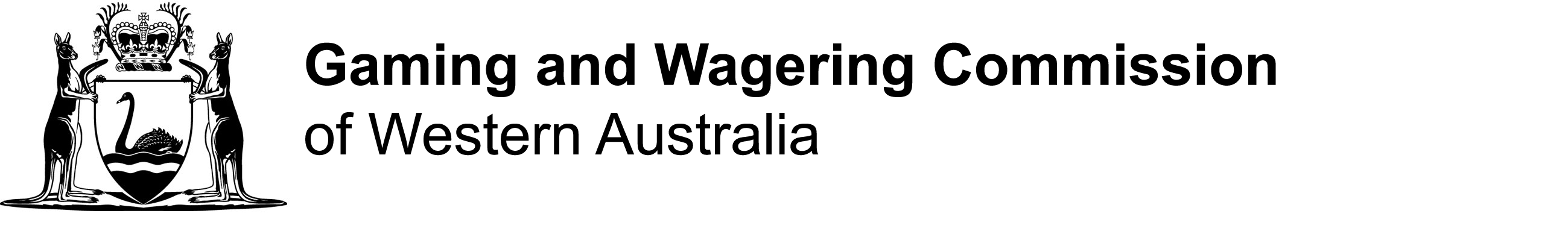 APPLICATION FOR REVIEW – DIRECTION BY CASINO LICENSEE PROHIBITING ENTRY TO CASINO CASINO CONTROL ACT 1984(Section 26(2))Please print neatly in BLOCK LETTERS with a black ball point pen onlyPERSONAL DETAILSName (Full Name) 	Address		 Post Code	Postal Address		 Post Code 	Telephone 		Facsimile 		E-mail 	STATEMENT IN SUPPORT OF APPLICATIONProvide relevant information in support of your application (if insufficient space, attach further pages – each page must be signed).________________________________________________________________________________________________________________________________________________________________________________________________________________________________________________________________________________________________________________________________________________________________________________________________________________________________________________________________________________________________________________________________________________________________________________________________________________________DECLARATION i)	I declare that the information provided in this application is true and current to the best of my knowledge and belief.ii)	I have sought a review by the casino licensee of the prohibition to enter the casino.iii)	I authorise the Gaming and Wagering Commission to release a copy of this application together with any supporting documents to the casino licensee.Signature ________________________________________________		Date ___/___/_____APPLICATION FEESAs prescribed in the Casino Control Regulations 1999. Please refer to our website for fees and charges. A cheque made payable to the “Gaming and Wagering Commission of Western Australia” may be lodged with the application.A COPY OF THE DIRECTION ISSUED BY THE CASINO LICENSEE TO PROHIBIT ENTRY TO THE CASINO MUST BE ATTACHED TO THIS APPLICATION FORM.PAYMENT DETAILSAn invoice with detailed payment options will be provided once the application has been received.Section 26(2) Casino Control Act 1984Review ProcedureThe following document describes the procedure to be followed by the Gaming and Wagering Commission (‘the Commission’) when reviewing a decision of the casino licensee to prohibit a person from entering the casino.In the first instance, the applicant must make a request to the casino licensee to review their decision to issue the prohibition.Should the casino licensee uphold their decision, an application for review, together with supporting documents and the correct fee are to be lodged with the Department of Local Government, Sport and Cultural Industries.A copy of the application will be served on the casino licensee, who will be requested to provide details on the grounds upon which the prohibition direction was issued.The casino licensee’s response will be served on the applicant and the applicant will be invited to respond to this information.The application will be presented to the next available meeting of the Commission.The Commission may:determine the matter based upon the information available; orseek further information from the applicant, the casino licensee or both. If considered appropriate, the applicant and/or the casino licensee will be invited to appear before the Commission at a hearing.If the casino licensee intends to rely on video evidence at any hearing before the Commission, the applicant will be given the opportunity to view the videotape at the hearing.At the hearing, the applicant and the casino licensee may make submissions, but no cross-examination of witnesses will be permitted.All submissions and video evidence must relate only to the incident/s that led to the prohibition.A copy of this procedure must be attached to the application form and must accompany any request to the casino licensee for information relating to the prohibition direction.